High Pressure sodium Grow light 		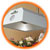  250 Watts $180.95Metal Halide Grow light systems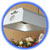 250 Watts$189.95Euro Systems Grow System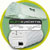 250 Watts$6.99Hydroponic Air PumpsEco Plus Air Pumps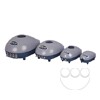 		1 outlet $ 6.99  		2 outlets $10.09		4 outlets $ 23.95		8 outlets $44.95Dual Diaphragm Air Pump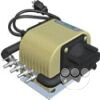 		$54.95Hydroponic growing containers     3.2 Gallon Bucket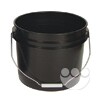 		      $4.38 each Bato bucket with drain fitting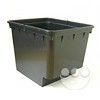 		  $ 7.89 eachCO2 Emitters and generatorsCO2 Regulator Valve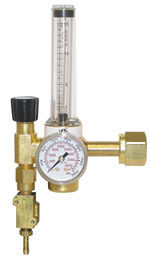 		$149.95The C.A.P. CO2 Regulator/Emitter will allow you to maintain ideal CO2 levels for optimum growth.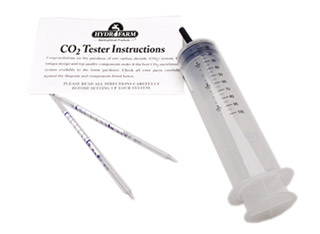 CO2 Test Kit$14.25This kit allows you to take samples of the air to check carbon dioxide levels. Measures from 300 - 5000 ppm.Hydroponic Lighting